Reimbursable meals are free to all students thru the 20.21 school year!MondayTuesdayWednesdayThursdayFriday2Hamburger or Cheese BurgerCorn DogPotato SmilesBaked Beans Fruit // Milk3No School4Vegetable Beef Soup Pulled Pork BBQ Battered Potato BitesButtered Corn Twisted Breadstick Fruit // Milk5Oven Roasted ChickenBeef DippersMashed PotatoesCheesy Broccoli // Fruit Dinner Roll // // Milk6Virtual Learning Day for All Students. Meals are available for pick-up.Please contact your school’s cafeteria manager to order meals for Fridays.9Hot DogChicken RingsPotato Smiles // Carrot DippersGreen Peas //  Dinner RollFruit // Milk10Macaroni & CheeseChicken TendersPotato SidewindersGreen Beans // Fruit Garlic Breadstick // Milk11Chicken & DumplingsBBQ RibMashed Potatoes // FruitPinto Beans  //  Dinner Roll Carrot Dippers // Milk12PizzaChiliPotato Wedges // Buttered CornFruit // MilkCrackers // Cinnamon Roll13Virtual Learning Day for All Students. Meals are available for pick-up.Please contact your school’s cafeteria manager to order meals for Fridays.16Salisbury Steak w/GravyChicken BitesMashed PotatoesPinto Beans Dinner RollFruit // Milk17Breakfast For LunchEgg OmeletSausage or ChickenTator TotsSalsa  //  FruitBiscuit  //  GravyMilk18Chicken Nachos Taco Potato SmilesSalsa // Buttered CornTortilla Chips // Fruit // Milk19Sliced Turkey w/GravyMashed PotatoesGreen BeansDressing // Dinner RollFruit // Milk20PizzaYogurt/Cheese Stick BagFrench FriesSteamed Broccoli // Fruit Milk  //  Cookie23Hamburger or Cheese BurgerCorn DogPotato SmilesBaked Beans Fruit // Milk24Chicken Spaghetti Sandwich ChoiceLattice Potatoes Carrot DippersFruit // Milk25No School26No School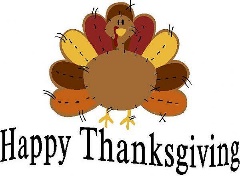 27	No School	30Hot DogChicken BitesPotato SmilesGreen Peas //  Dinner RollFruit // Milk